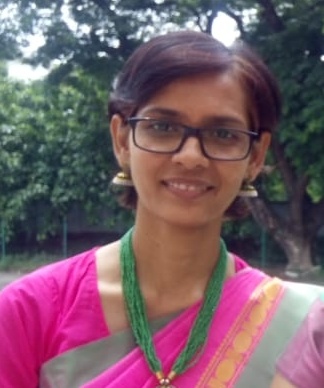 Dr. Shan Eugene 	Palakkal			   182E, R C Queens Park							   Melody, Blk-D, Door No.B2(2nd flr)							   Madhavaram High Road, Chennai -60----------------------------------------------------------------------------------------------------------------CAREER  OBJECTIVES To be a part of high caliber professionals in a progressive institution, thereby sharpening my own skills, while at the same time contributing my best to the overall development of the institution.To learn and excel in the assigned job and the willingness to take up responsibilities, thereby assuring quality outputs adding to the betterment of self, institution and society as a wholePersonality  traits - An exceptional communicator; Versatile and an individual who adapts well to new situations; good commitment drive; a hardworking flexible approach seeking to utilize education and potential within progressive and responsible position; Sportsmanship and team spirit. ACADEMIC  CREDENTIALS  :          EXAMINATIONS/          YEAR OF             INSTITUTION          DIVISION                   DEGREE                     PASSING     ---------------------------------------------------------------------------------------------------------------- 1.         Ph.D.	                          Awarded on         University of Kerala                                                            3rd May 2011         Thiruvananthapuram  Thesis : Custodial Violence in Kerala (1996-2006) – A Historical Perspective2.           M.Phil                             June                     University                          Kerala University           2003                       College                   ‘A’ Grade                                                                                     Trivandrum-34                                    Dissertation - Human Rights Violations In Kerala: Historical Perspective:1956-20003.          M.A.                                April                      Meenakshi                  1st  	 University of Madras	      2001              College For Women	                                                                                     Chennai- 24	Project  - History  of Tamil Nadu Archives4.           B.A.                                1999                       Meenakshi                 2nd             University of Madras                               College For Women							 Chennai-245.           A.I.S.S.C.E.                    1996                   Tagore School               2nd             (12th) CBSE                                                     New Delhi-64	 Subjects -  English, Physics , Chemistry, Biology , MathematicsPROFESSIONAL  EXPERIENCE Presently working as Assistant Professor, Dept. of History, at Stella Maris College, Chennai Since November 2010.Worked as Project Fellow (MRP-UGC) in the Dept. of Indian History, University of Madras from December 2009 to December 2010.Lecturer in Indian History, Government Law College, Ernakulam, Kerala from June 2009 -December 2009 Lecturer in Dept. of History and Archaeology, Union Christian College, Aluva, Kerala from May 2008-May 2009High School Teacher in Social Studies at Christ Nagar Senior Secondary School, Thiruvallom, Thiruvananthapuram from May 2007-April 2008Worked as Senior Executive Officer in V3 Global Ltd., Kochi - 682 031 from 2003-2004PROFESSIONAL QUALIFICATION passed State Eligibility Test (SET) in 2005.TECHNICAL SKILLSGNIIT Course, 1997-1999, NIIT Chennai.INTERESTS AND ACTIVITIES :Creative Writing, Reading, Travelling, Music, Outdoor games.NAME                           :    Dr. Shan Eugene PalakkalSPOUSE  NAME         :    Mr. Elvis Padua DATE  OF  BIRTH     :    5th August 1978NATIONALITY          :    Indian (Christian)COMMUNITY            :    Forward Caste (FC)SEX 			   :    FemaleE-MAIL ADDRESS 	   :    shan.eugene@gmail.com,                                               shaneugenepalakkal@stellamariscollege.edu.inPHONE NUMBER      :    09380730025